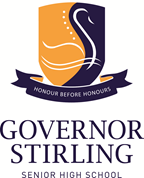 25 Third AvenueWoodbridge WA 6056T (08) 6274 0300F (08) 6274 0395W govo.wa.edu.auDear parent/carer  I am providing the following information.Since Tuesday (8/3/22), when we last reported to you, we have had 14 positive cases of COVID-19. Of these: four were in Year 7, six were in Year 8, two in Year 9, and two in Year 10. All but four students were at school when infectious.If students and staff are identified as close personal contacts of the cases, they will be contacted directly by the school. When students are identified as a close contact, they are still able to attend school if they are asymptomatic, however they will need to:•             Be collected from school (if they are at school),•             receive a negative PCR test or RAT test before returning to school, and•             return a second negative test a week later.If your child receives a positive COVID-19 test email relevant information to GovernorStirling.SHS@education.wa.edu.au as soon as possible. Advice for all families and staff:The school remains open.If your child is not contacted by WA Health, or the school, your child is not required to quarantine and should attend school.If staff are not contacted by WA Health, or the school, they are not required to quarantine and should attend school.As for everyone in Western Australia, we ask that you monitor your child/yourself for symptoms of COVID-19 and get tested and isolate until you receive a negative result, if symptoms develop.  If you or your child develop symptoms, please do not attend school.Please note that the Omicron strain can present with less typical symptoms such as diarrhoea, particularly in children.If you have queries or concerns, please contact WA Health on 1300 316 555.   Dr Pasco Putrino Principal11/3/2022